Припремна настава за класификациони испитМатематика:91.  Упрости  израз:   а)                     б) 1              в)               г)        д) 92. Израчунај: а) 2                б) 5                     в) 3               г) 4             д) 193. Одреди најмању вредност функције:  а)           б) 1           в)          г)          д) 94. Решење једначине  је:а) x = – 4        б) x = 2               в) x = 4            г) x = – 0,4            д) x = 0,495. Упрости разломак: .а) 1      б) 5      в) -4     г) 10    д) 2Техничко-технолошка област:На слици су приказана два случаја – два тела у два различита положаја: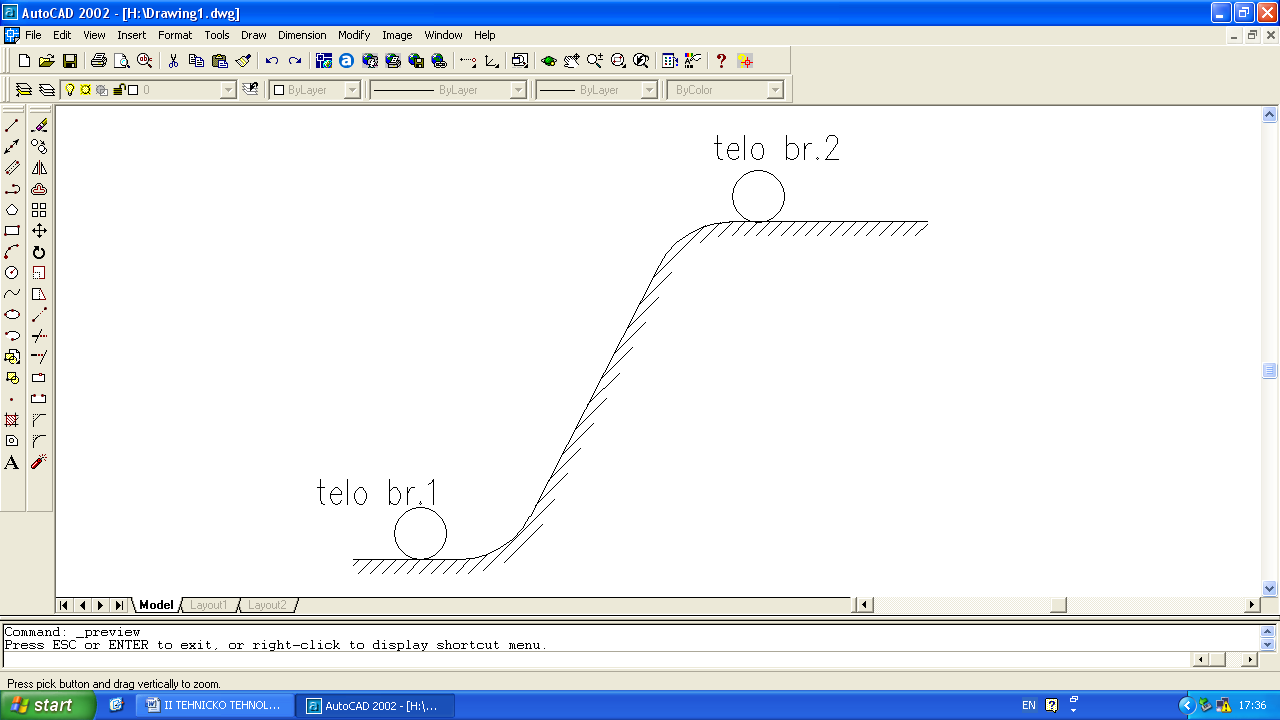 	Које од ова два тела има већу потенцијалну енергију:тело бр. 1тело бр. 2За део приказан изометријски, који од два цртежа је исправан (видети слику):цртеж бр. 1цртеж бр. 2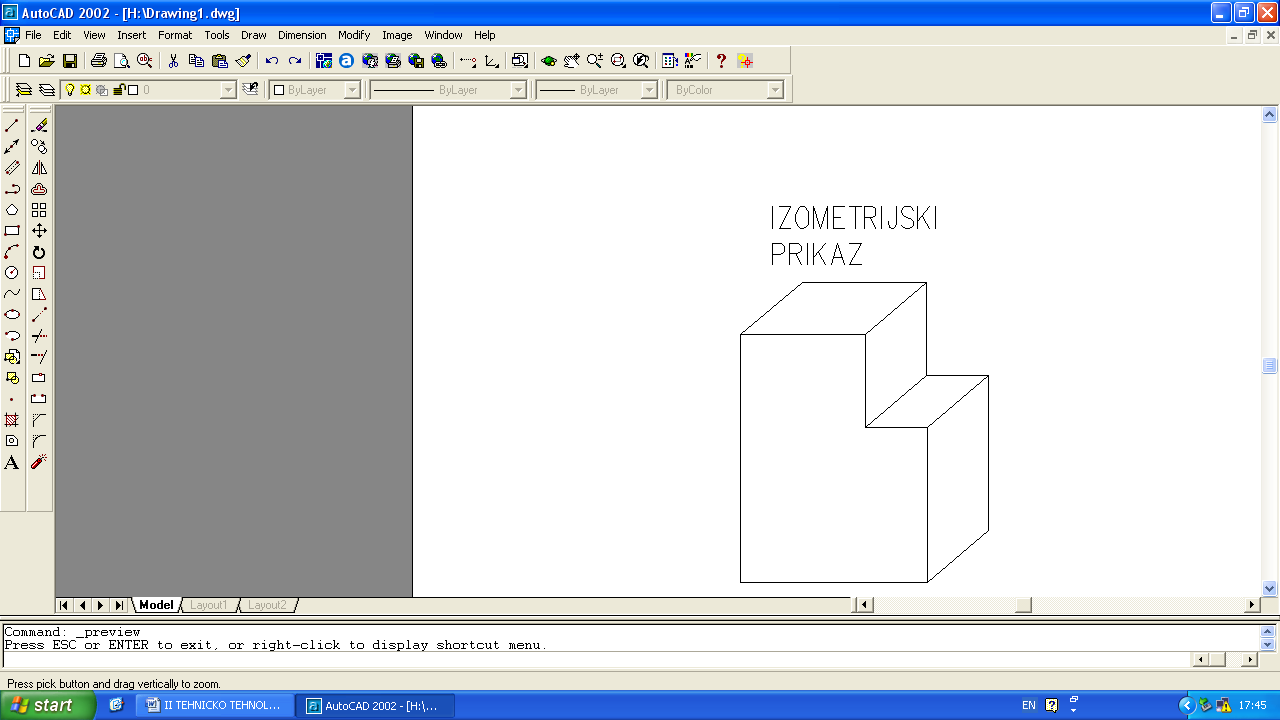 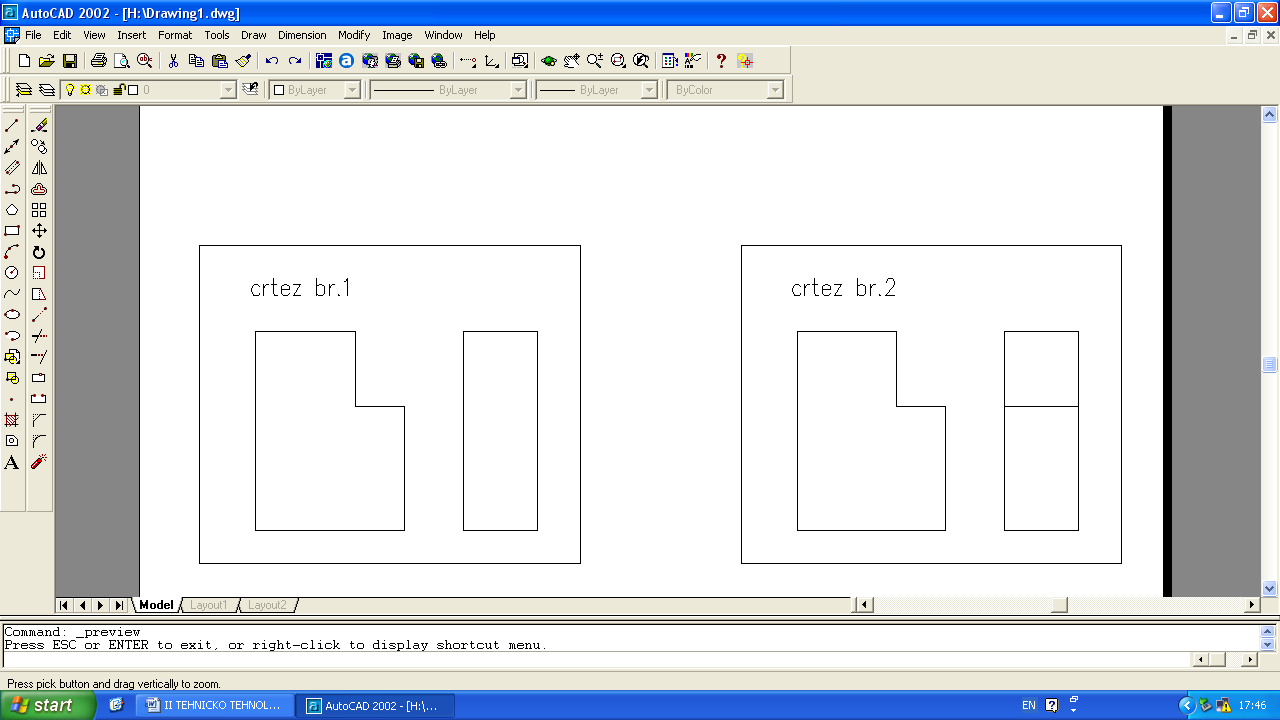 У преноснике снаге се убрајају:навојно – вијчани спојевизаковицезупчанициКоји положај греде има већу носивост (видети слику):греда бр. 1греда бр. 2обе греде имају исту носивост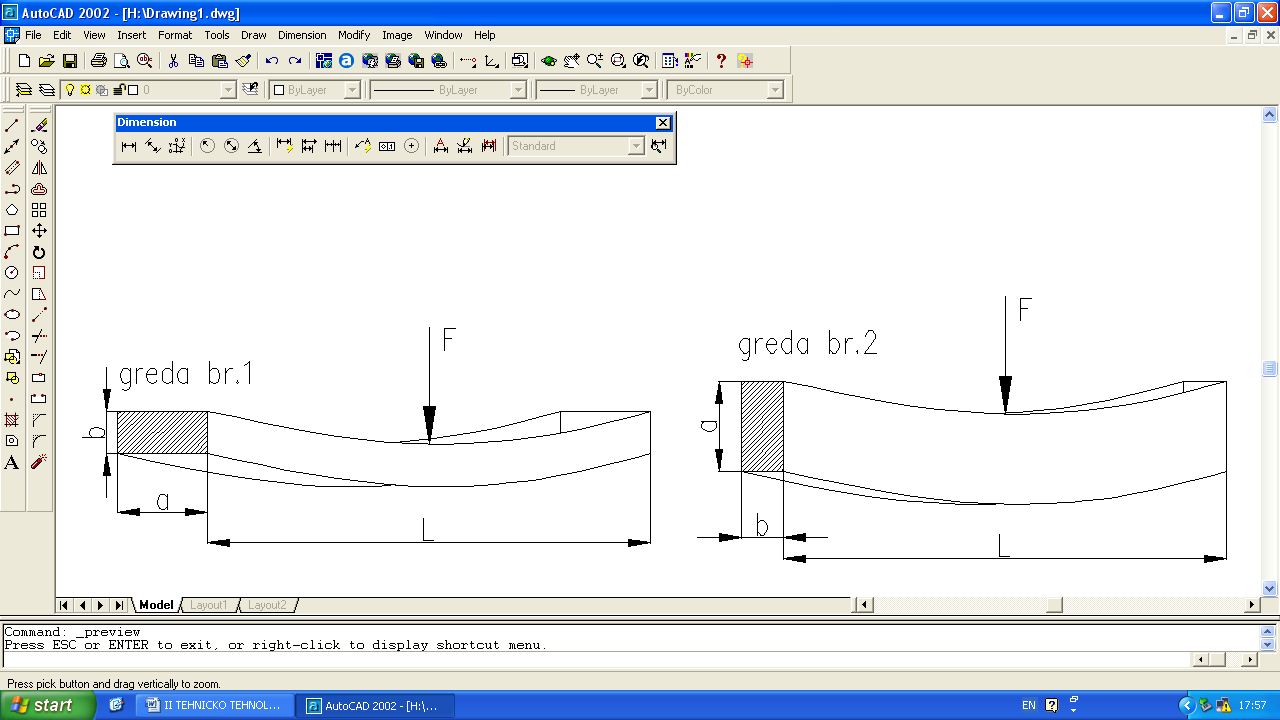 Ако се тело креће уз стрму раван (као што је приказано на слици), у ком cмеру делује сила трења:одоздо – нагореодозго – надоле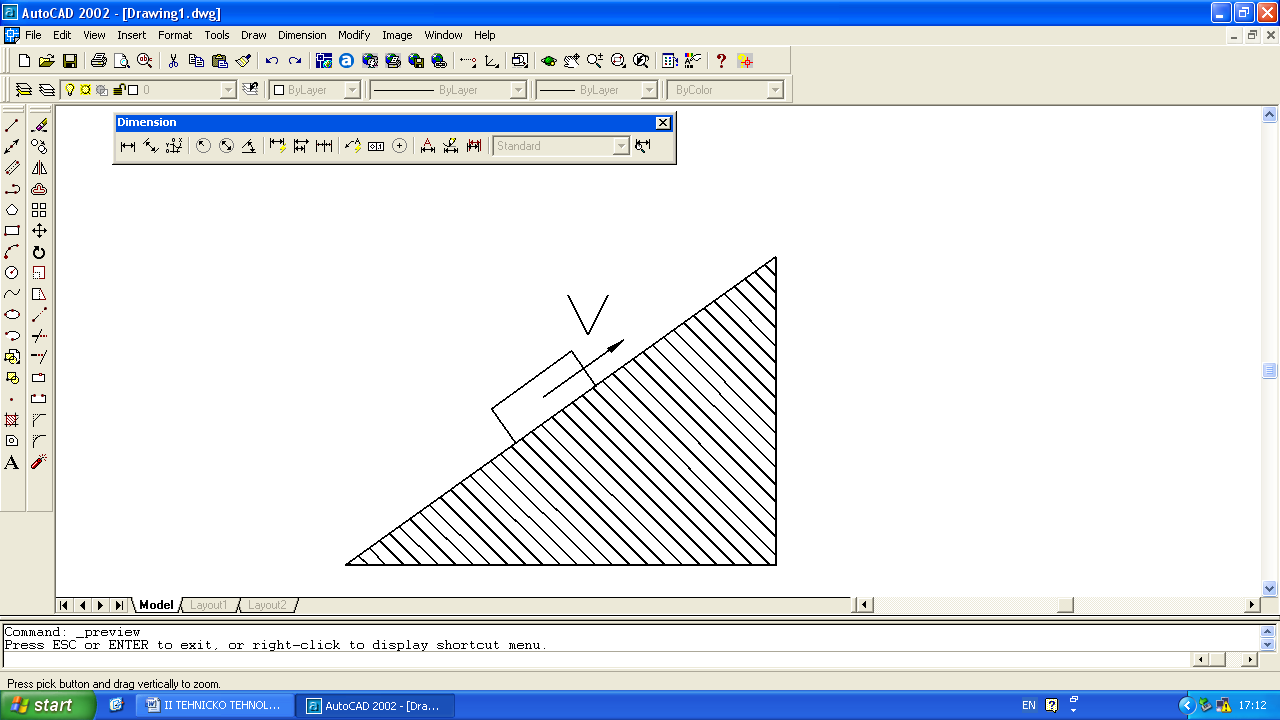 Информатика:Централни микропроцесор који управља радом целог компјутера скраћено се означава почетним словима.CPUCATCOM Мainframe je:микрорачунаросновни оквиросновна плоча веома брз рачунар великих димензијаPDA (Personal Data Assistant) користе:посебан резачспецијалну оловку за управљање радом рачунарагумицу за брисање лењирИзврашавање више програма истовремено се зове:мултипринтингмултитаскинг дефрагментација инкинг***Напомена: Питања из прилога су рађена по Информатору Школе.Тачни одговори су обојени жутом бојом.	Кандидати који се одлуче да полажу класификациони испит као комбиновани тест би требало да спремају сав материјал из прилога, док кандидати који се одлуче да полажу као математички тест би требало да спремају само материјал из области математика. 